Работы по благоустройству дворовой территориид. 25б ул. Шушина г. Гаврилов Посад            В рамках муниципальной программы по  формированию комфортной городской среды на территории Гаврилово-Посадского городского поселенияреализуется  проект  благоустройства  дворовой  территории д. 25 б ул. Шушина г. Гаврилов Посад.           Предстоит выполнить следующие работы:           - строительство дворовых проездов  ( площадь асфальтобетонного покрытия составит 490,08 кв. м и   оборудование площадки из щебня площадью 440 кв. м;            - установка урн в количестве 2 шт.;           - установка скамеек в количестве 2 шт.ФОТОМАТЕРИАЛЫ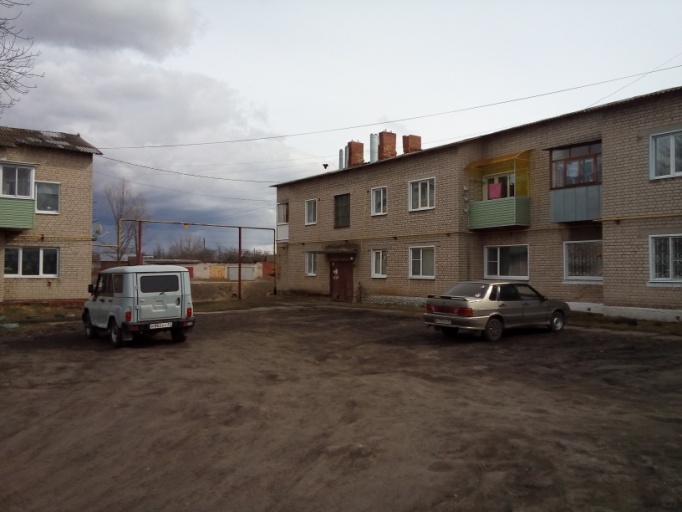 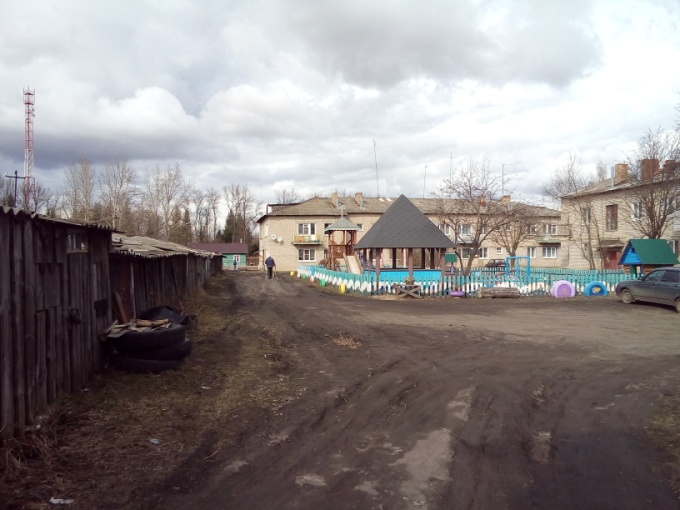 До начала работ РАБОТЫ НАЧАЛИСЬ 01.09.2017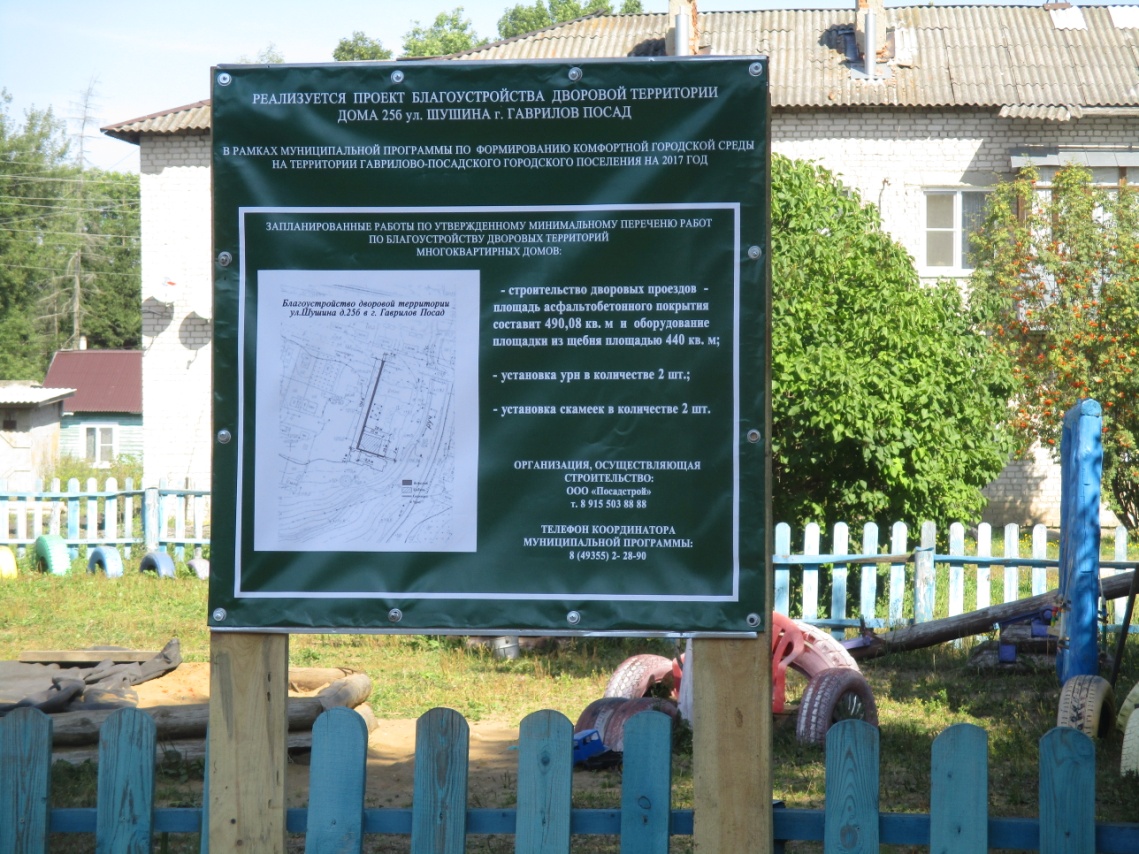 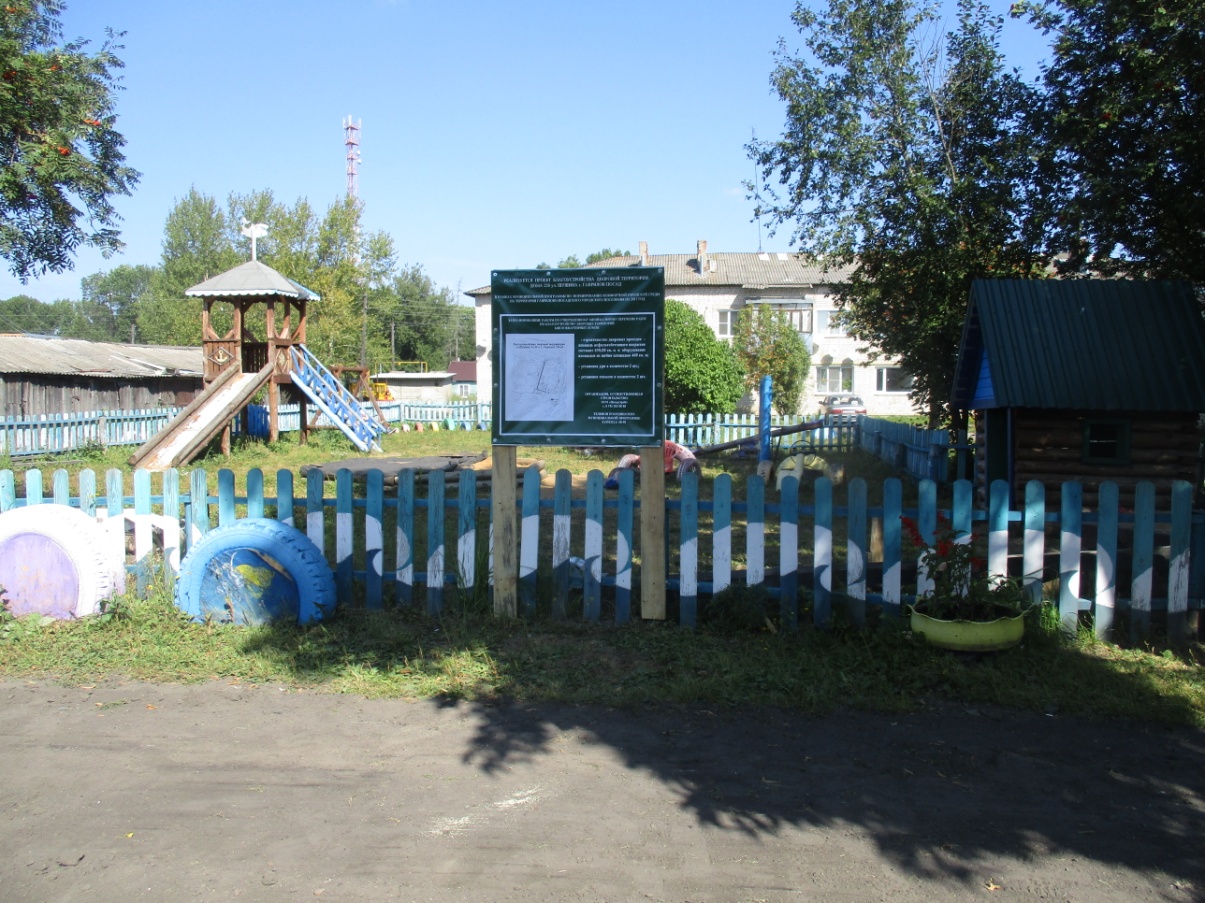 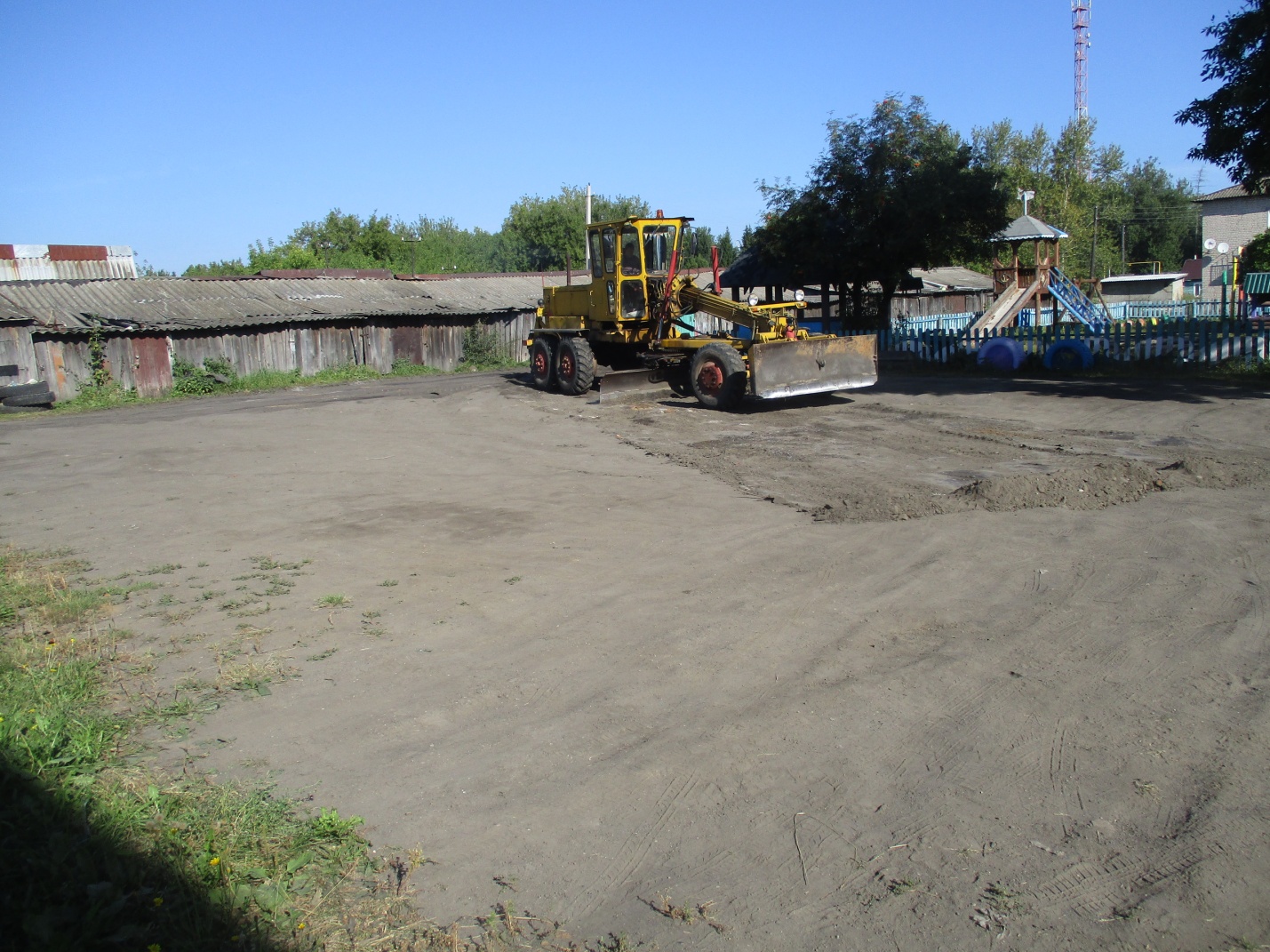 ПРОДОЛЖЕНИЕ РАБОТ04.09.2017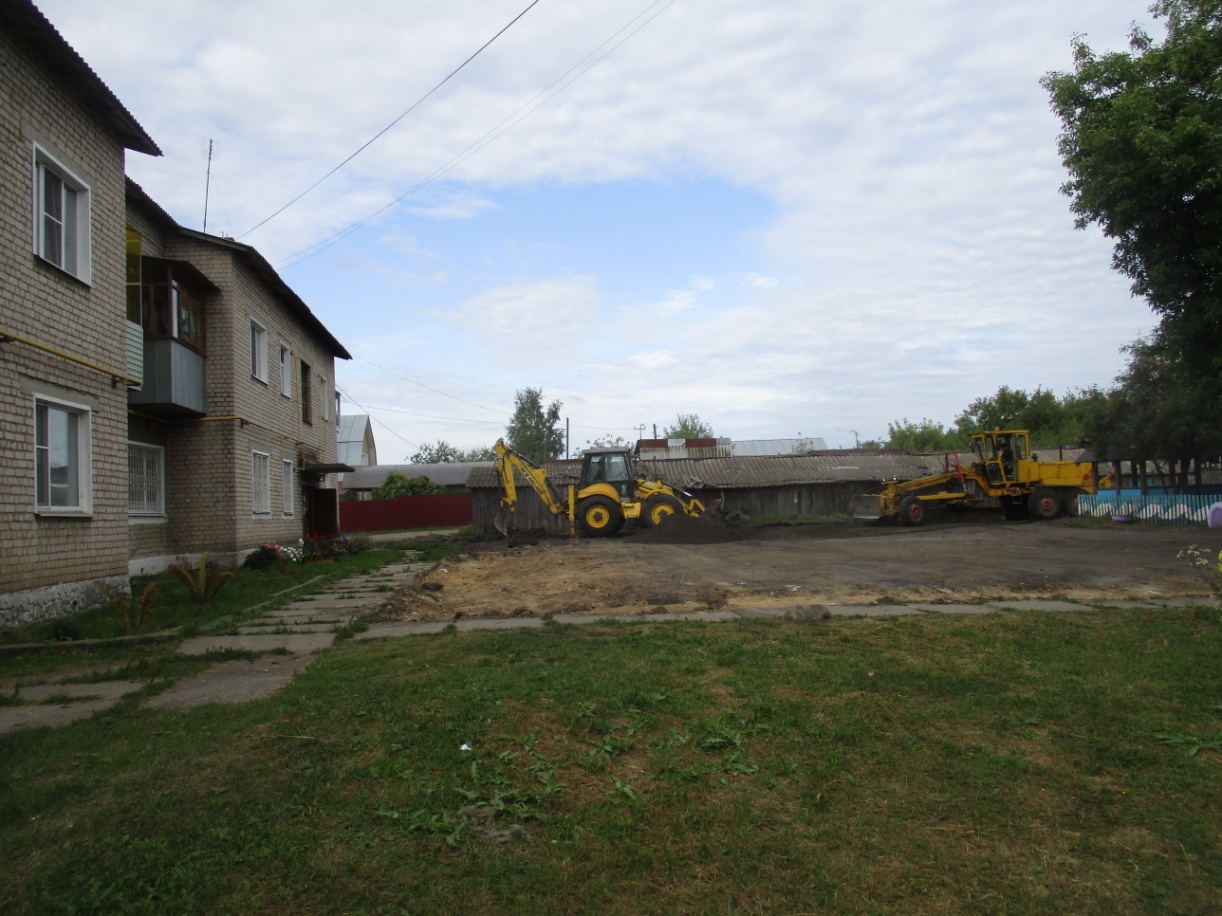 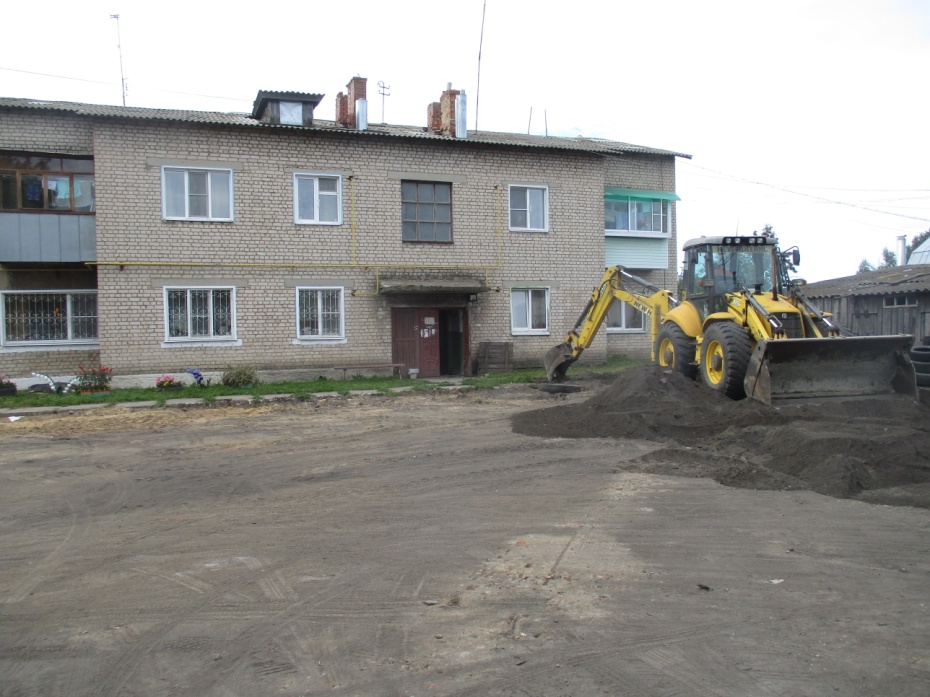 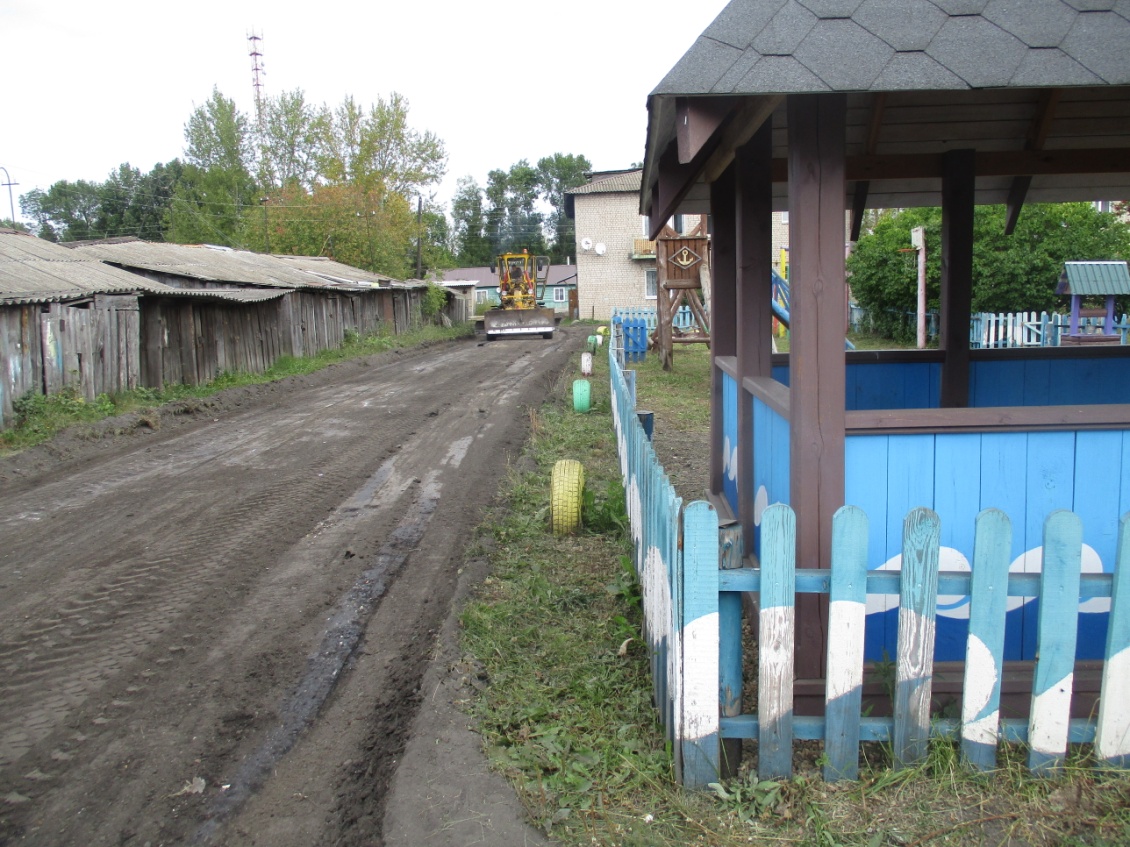 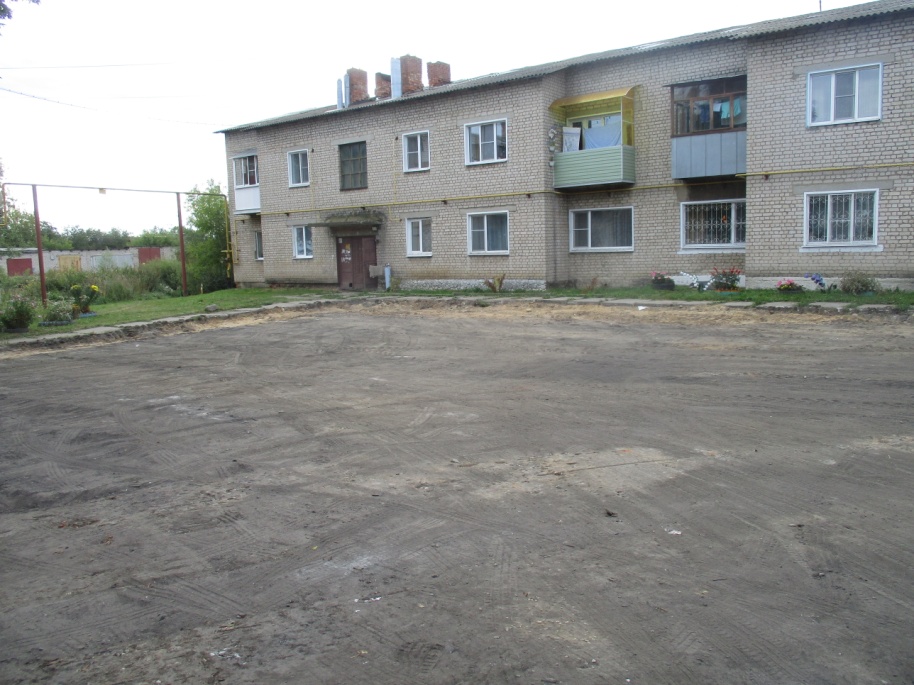 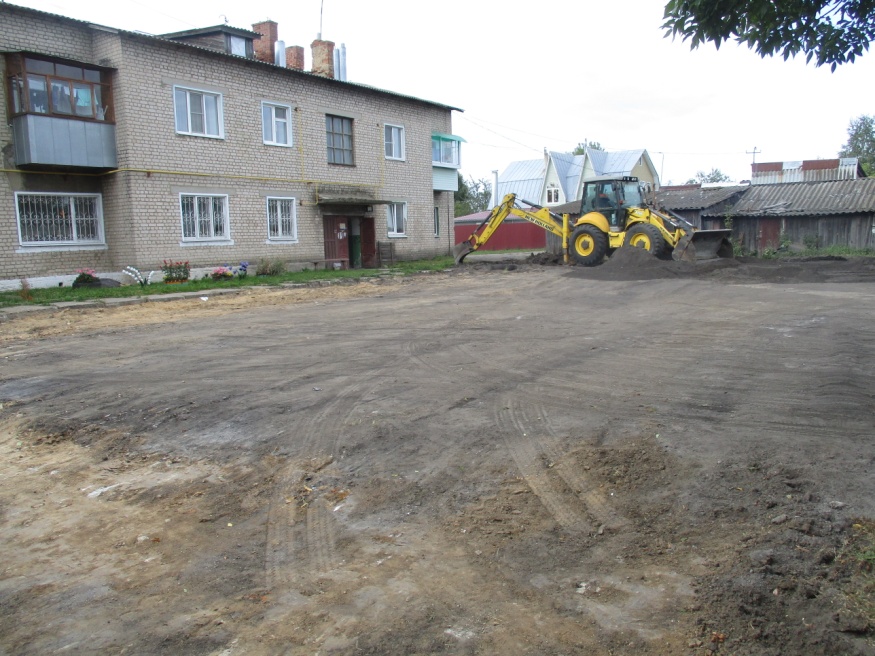 ПРОДОЛЖЕНИЕ РАБОТ05.09.2017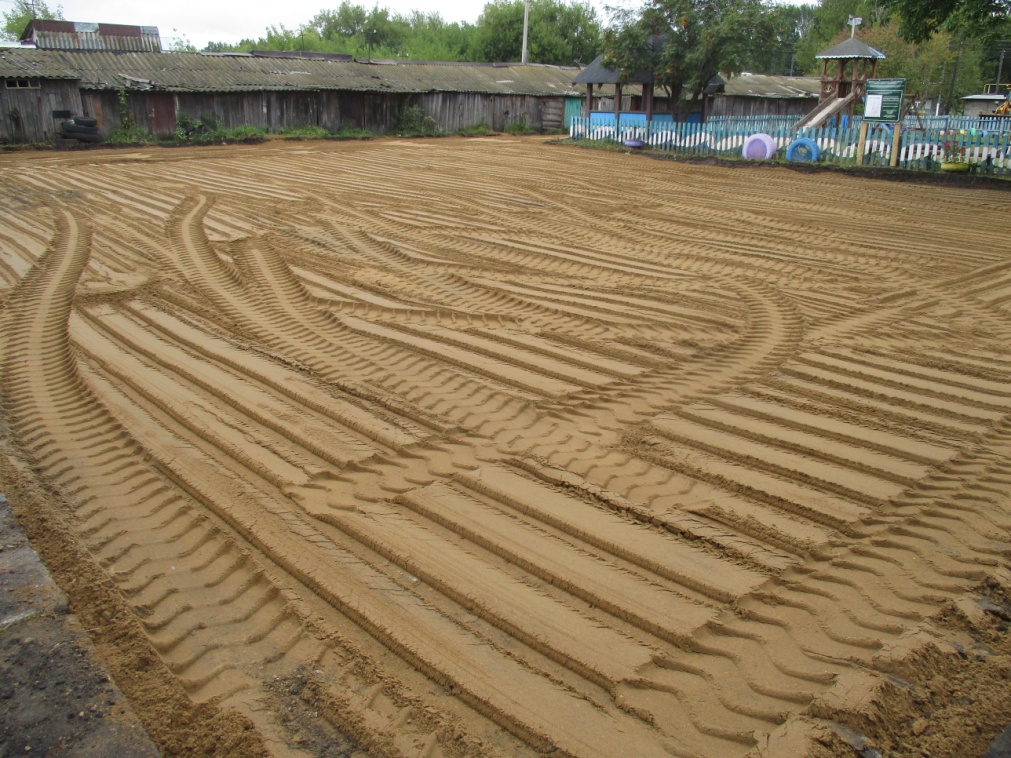 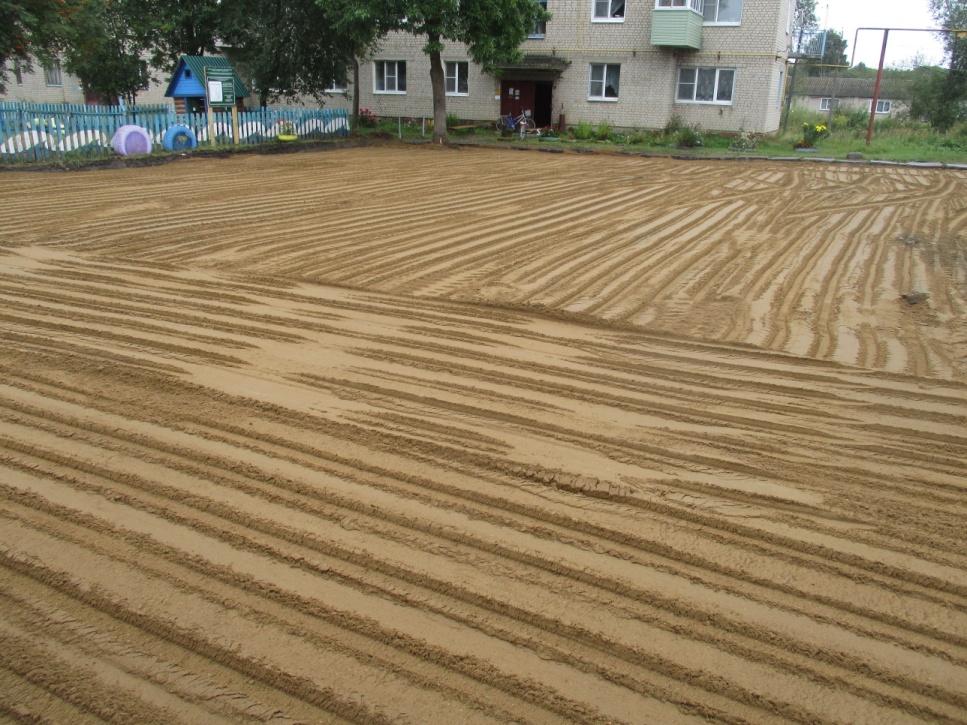 ПРОДОЛЖЕНИЕ РАБОТот 12.09.2017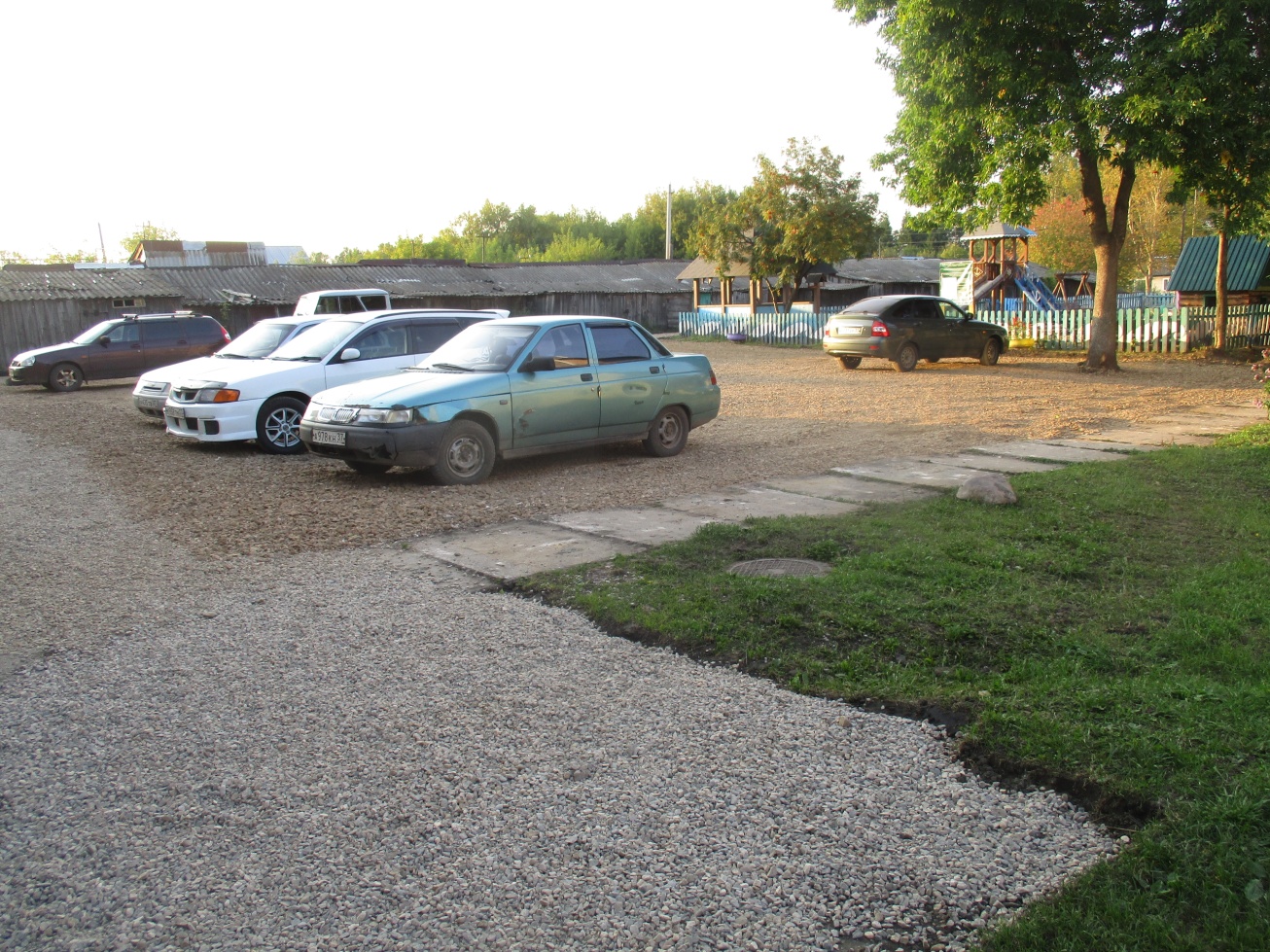 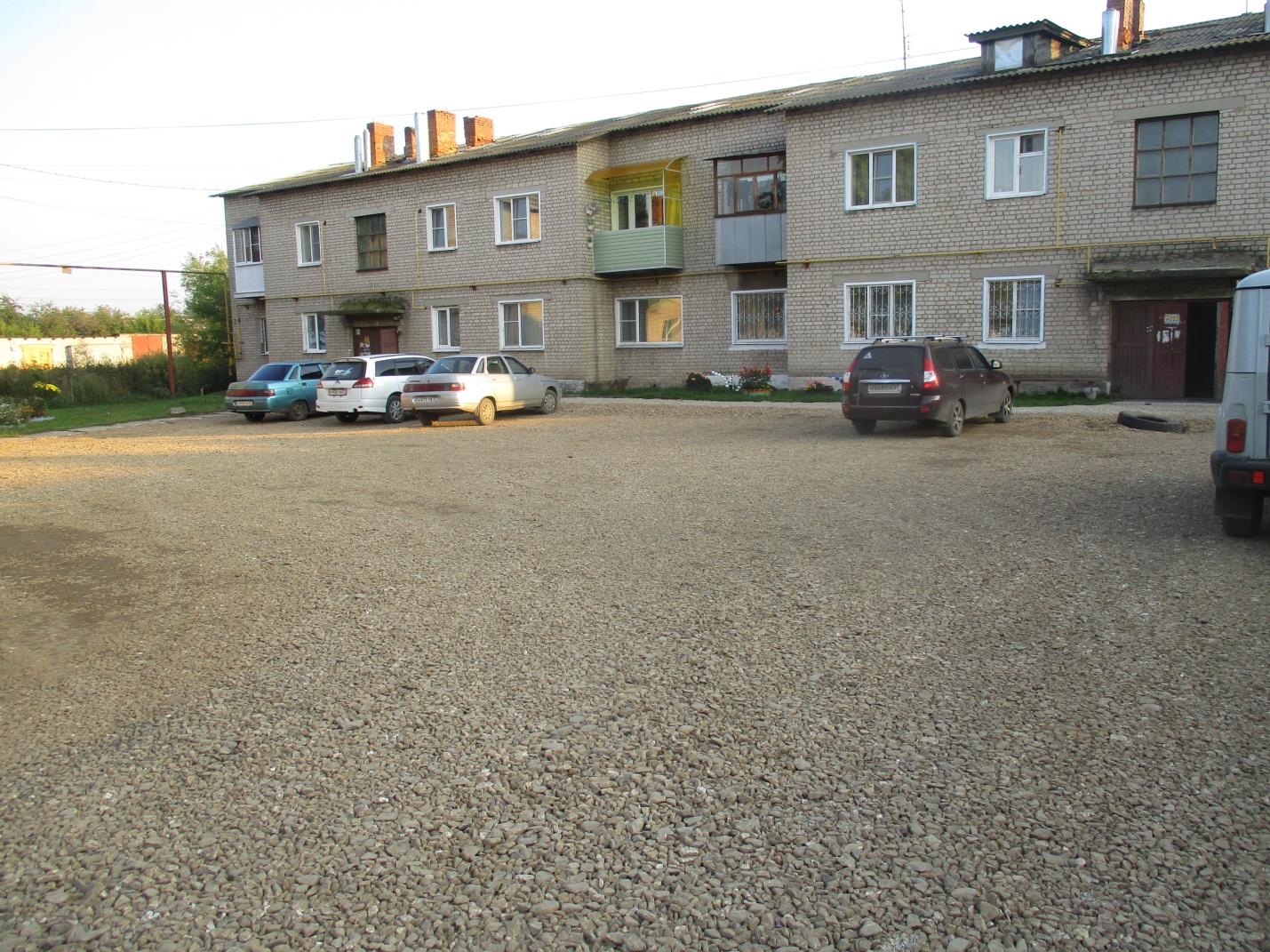 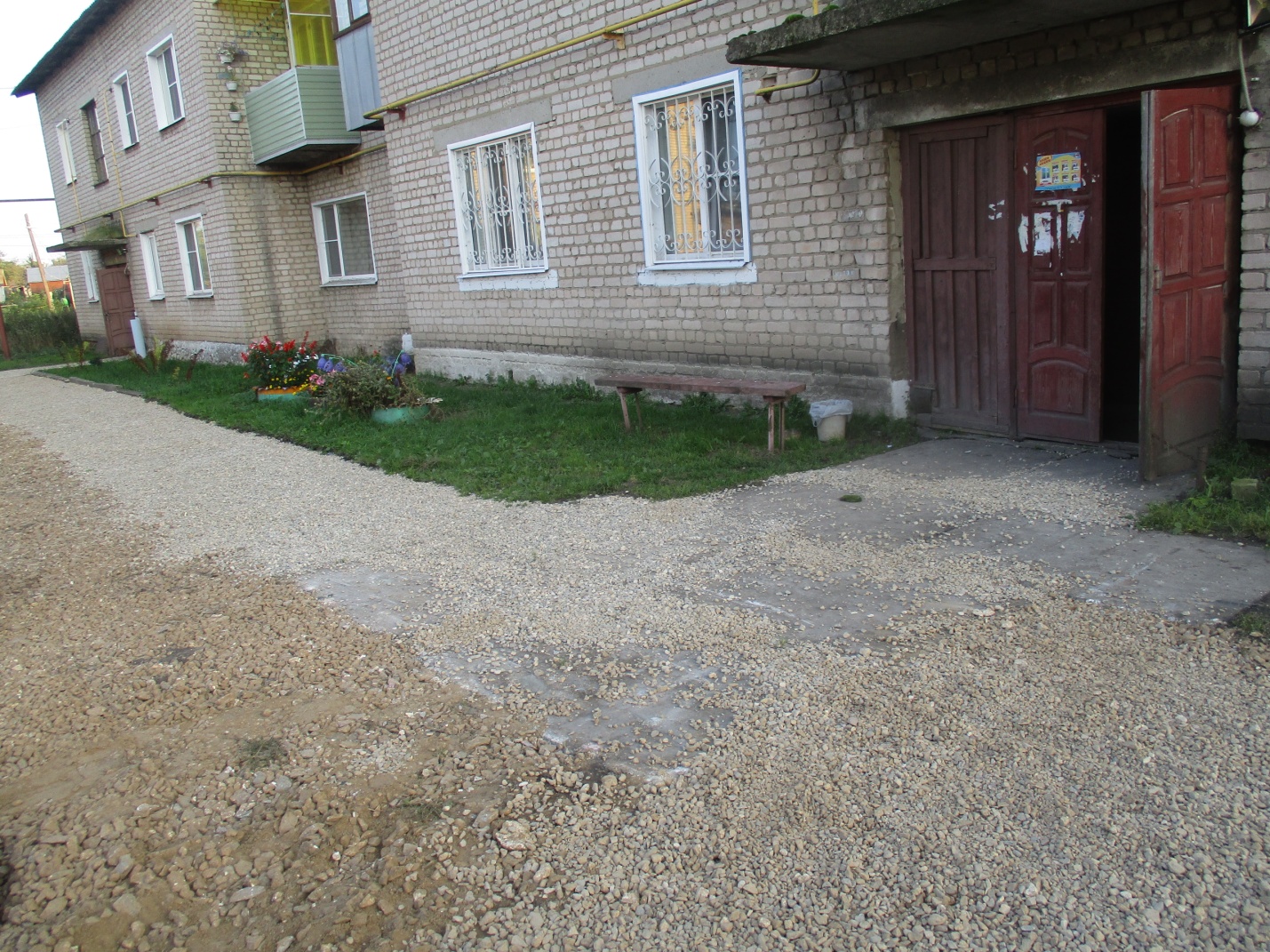 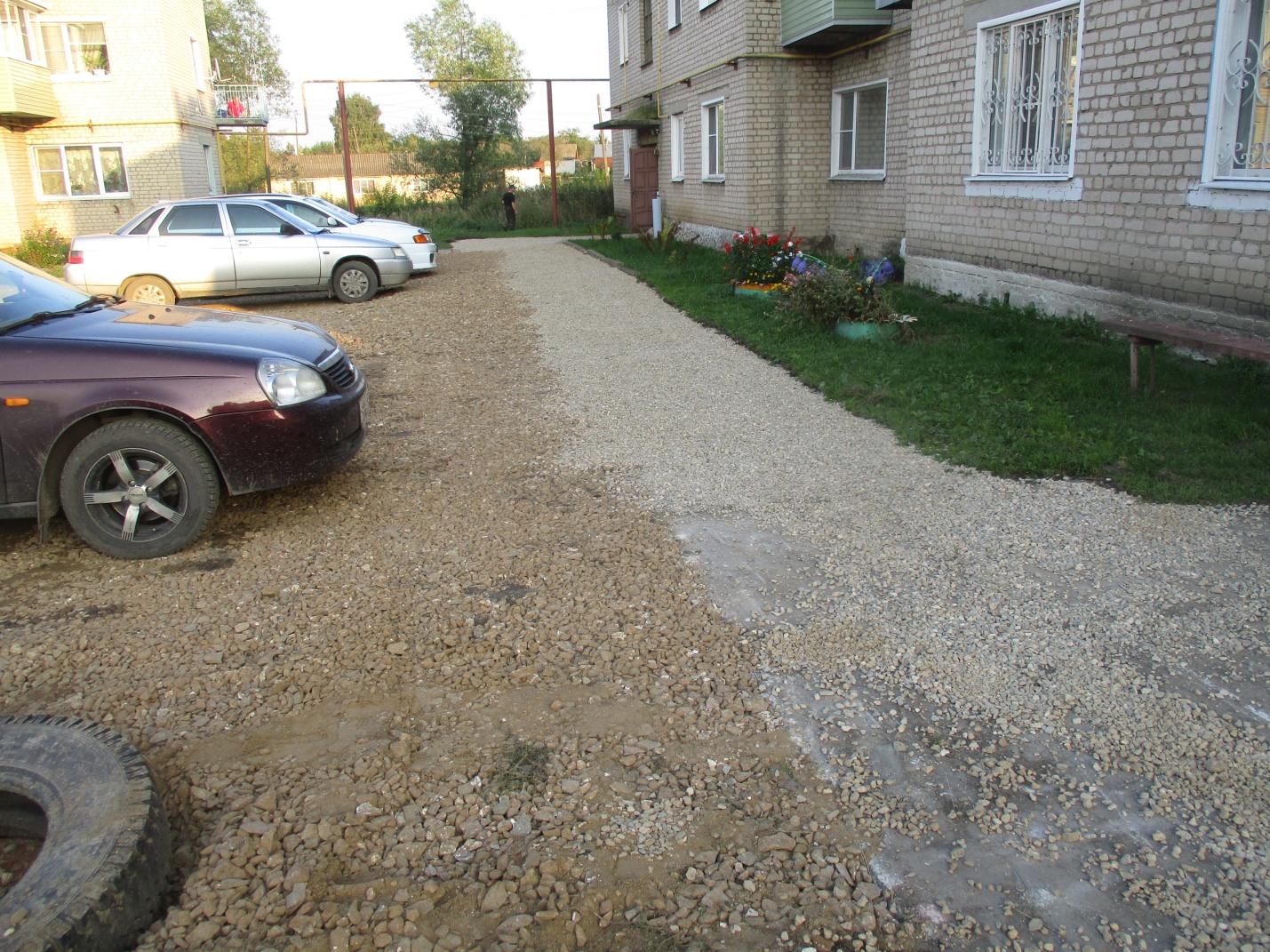 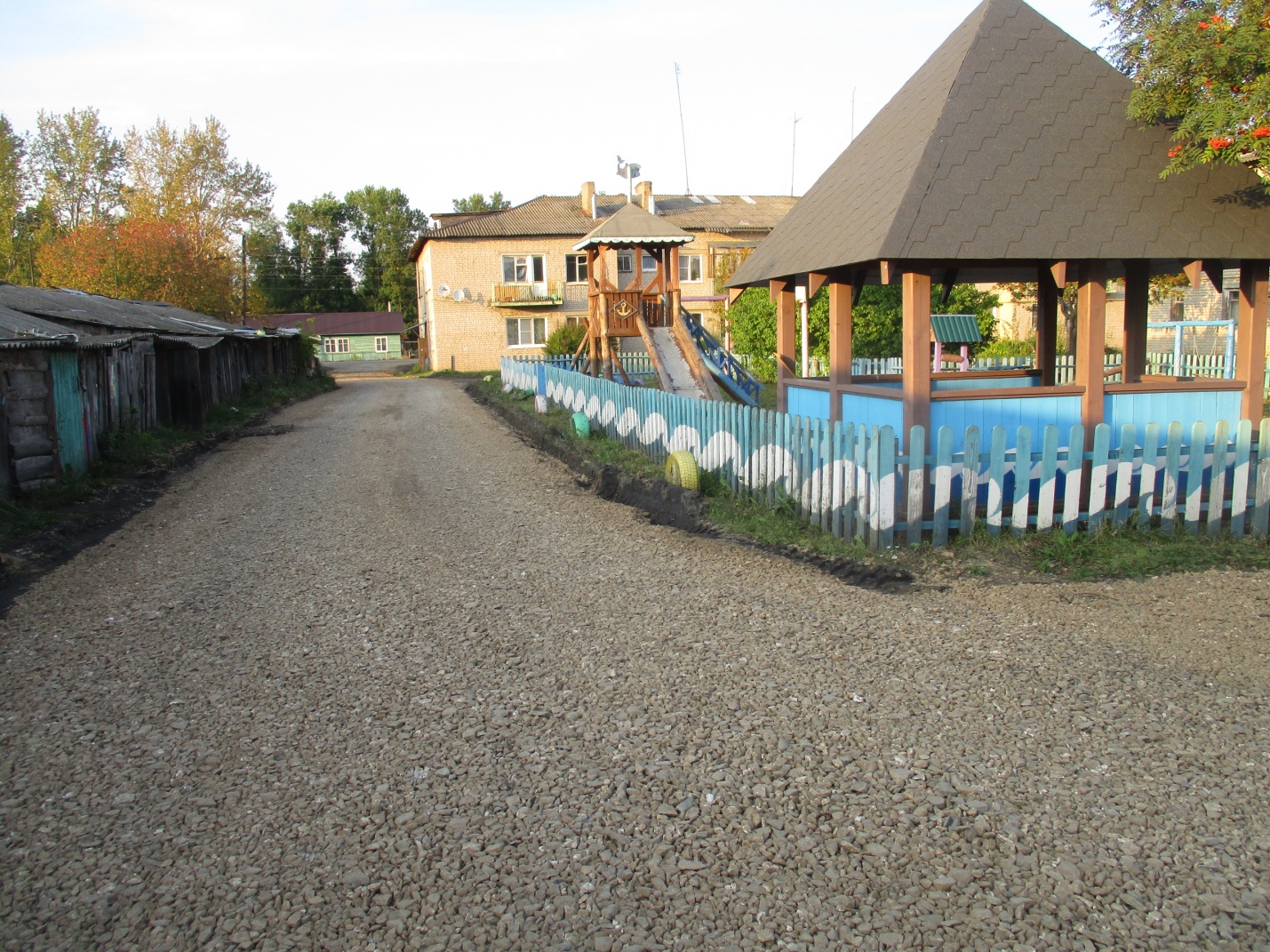 ПРОДОЛЖЕНИЕ РАБОТ 13.09.2017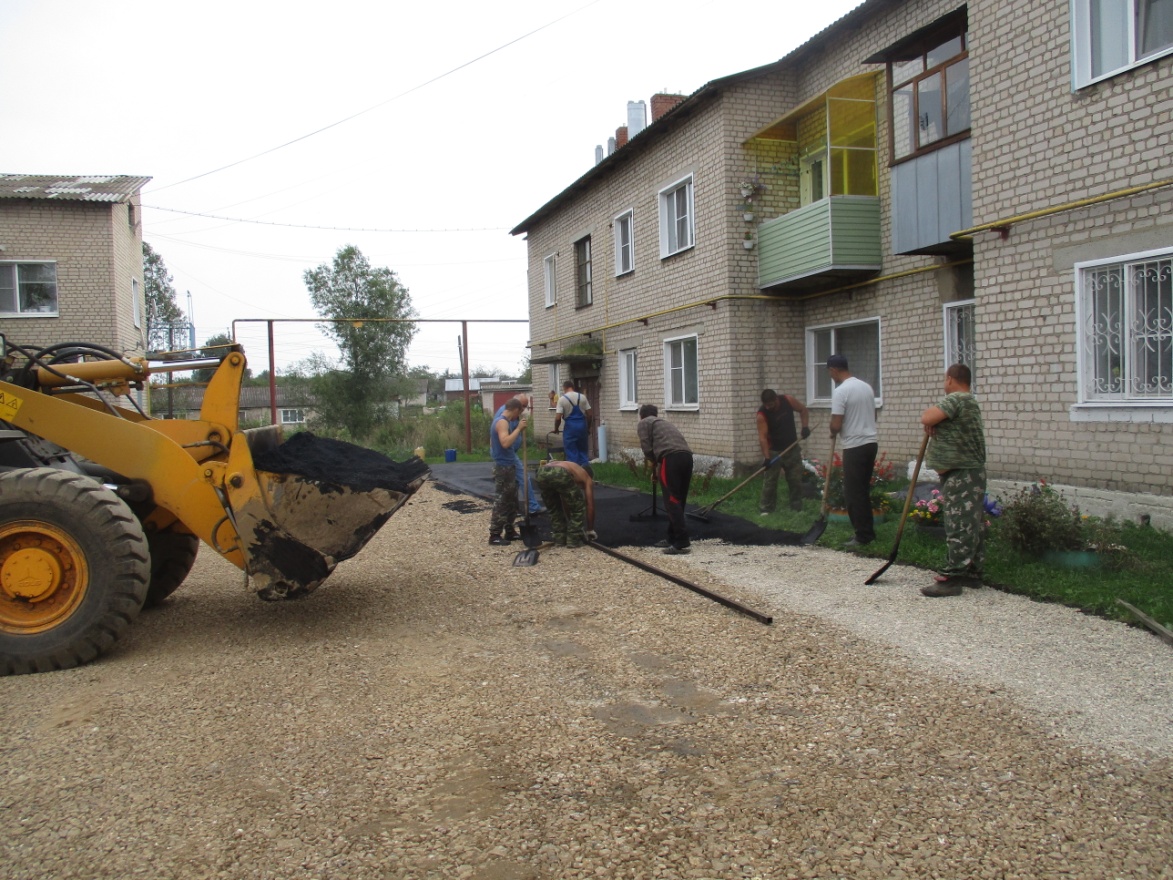 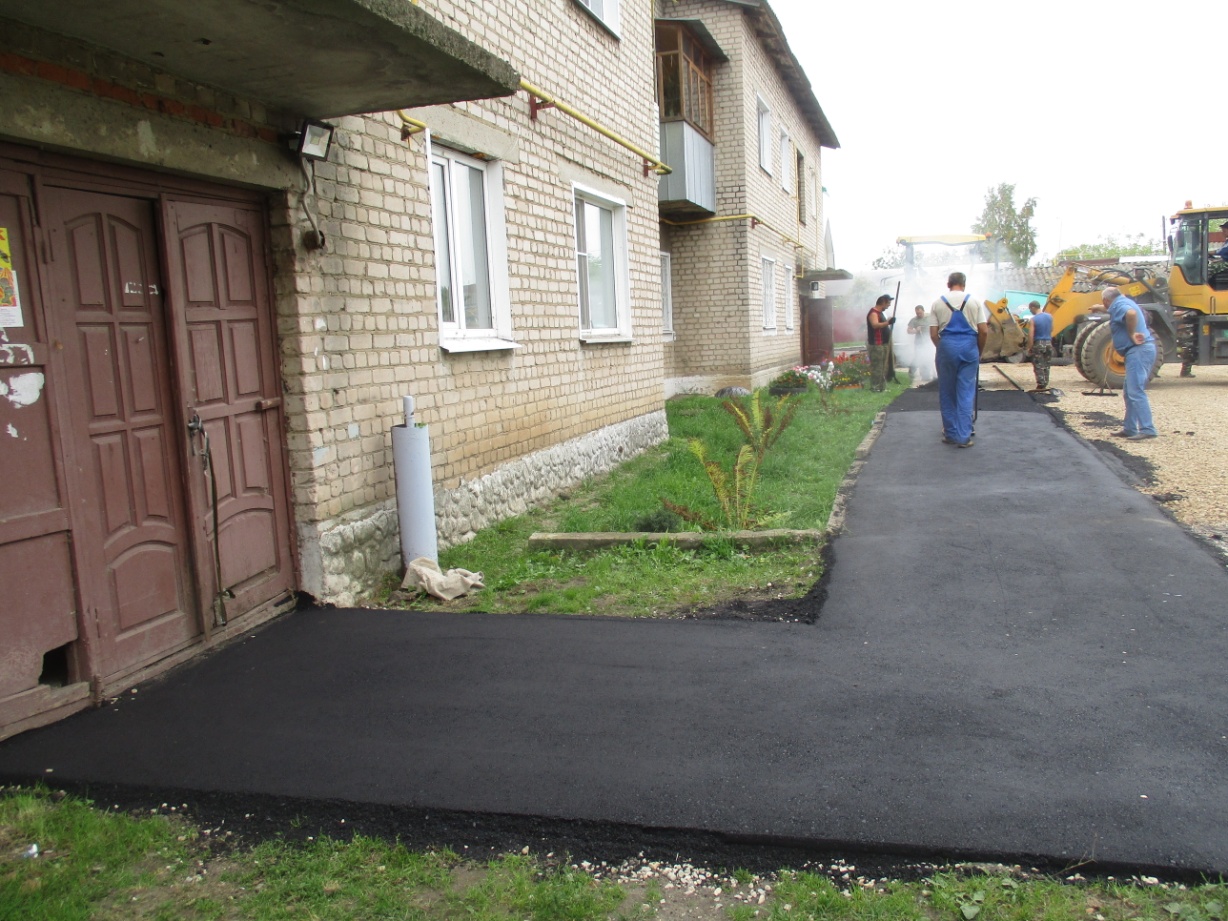 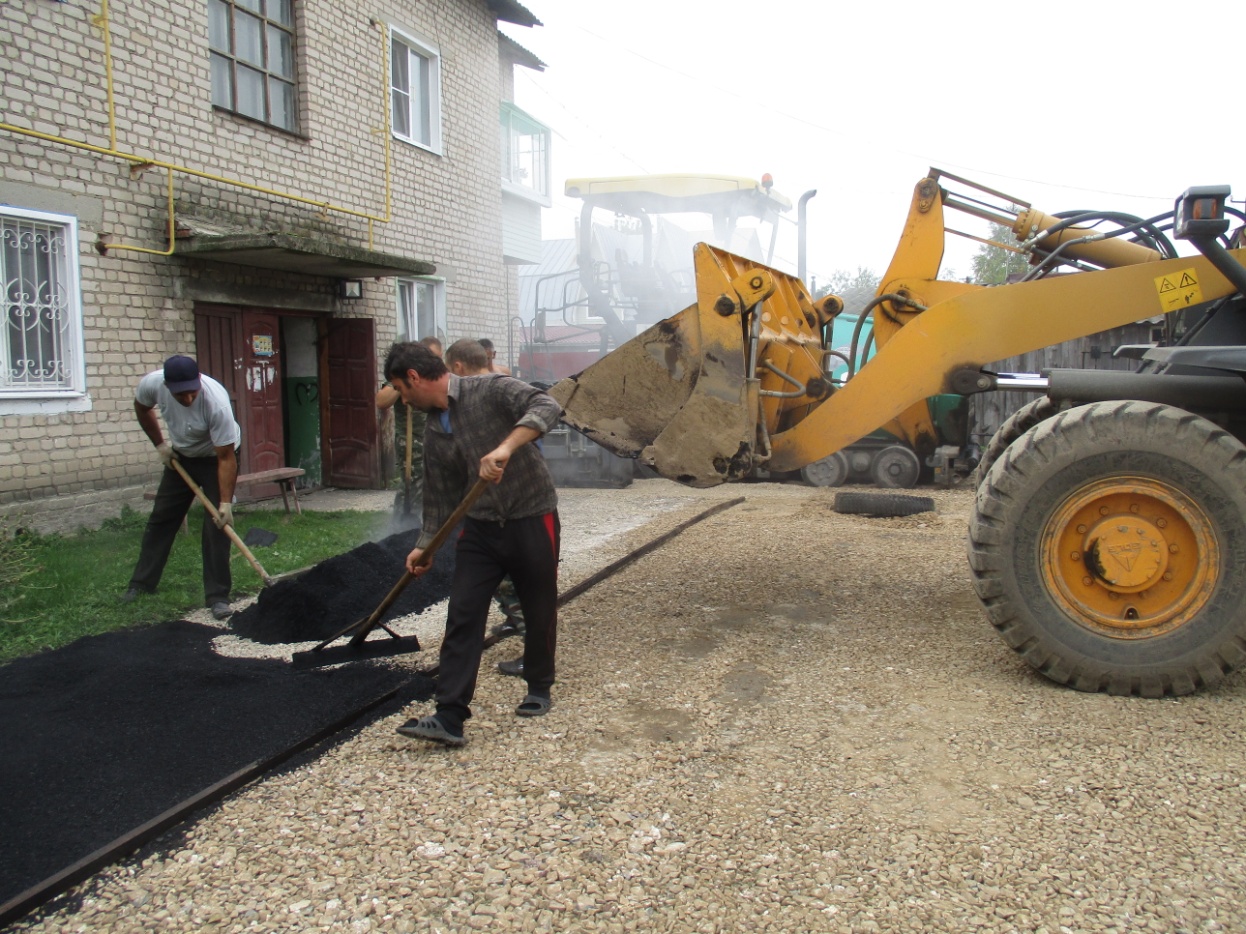 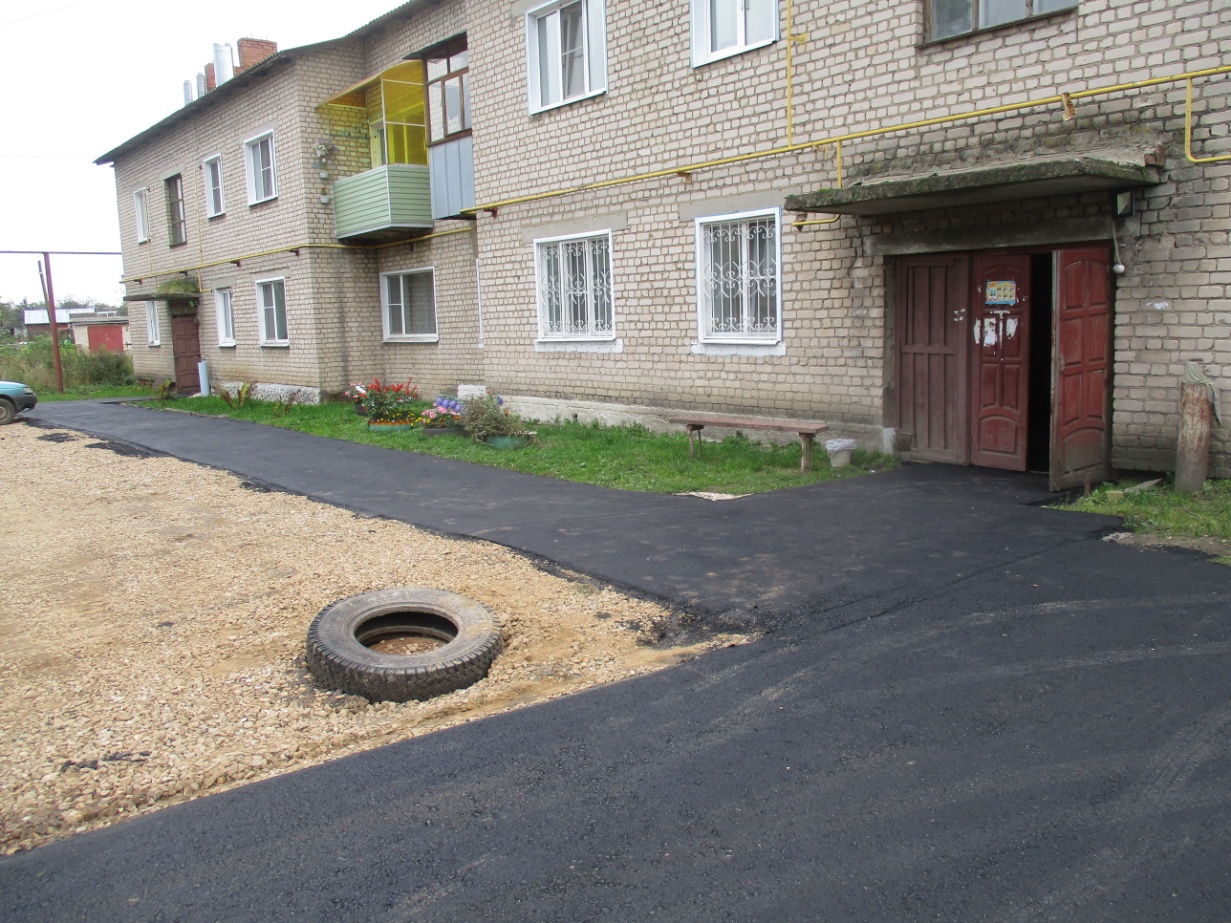 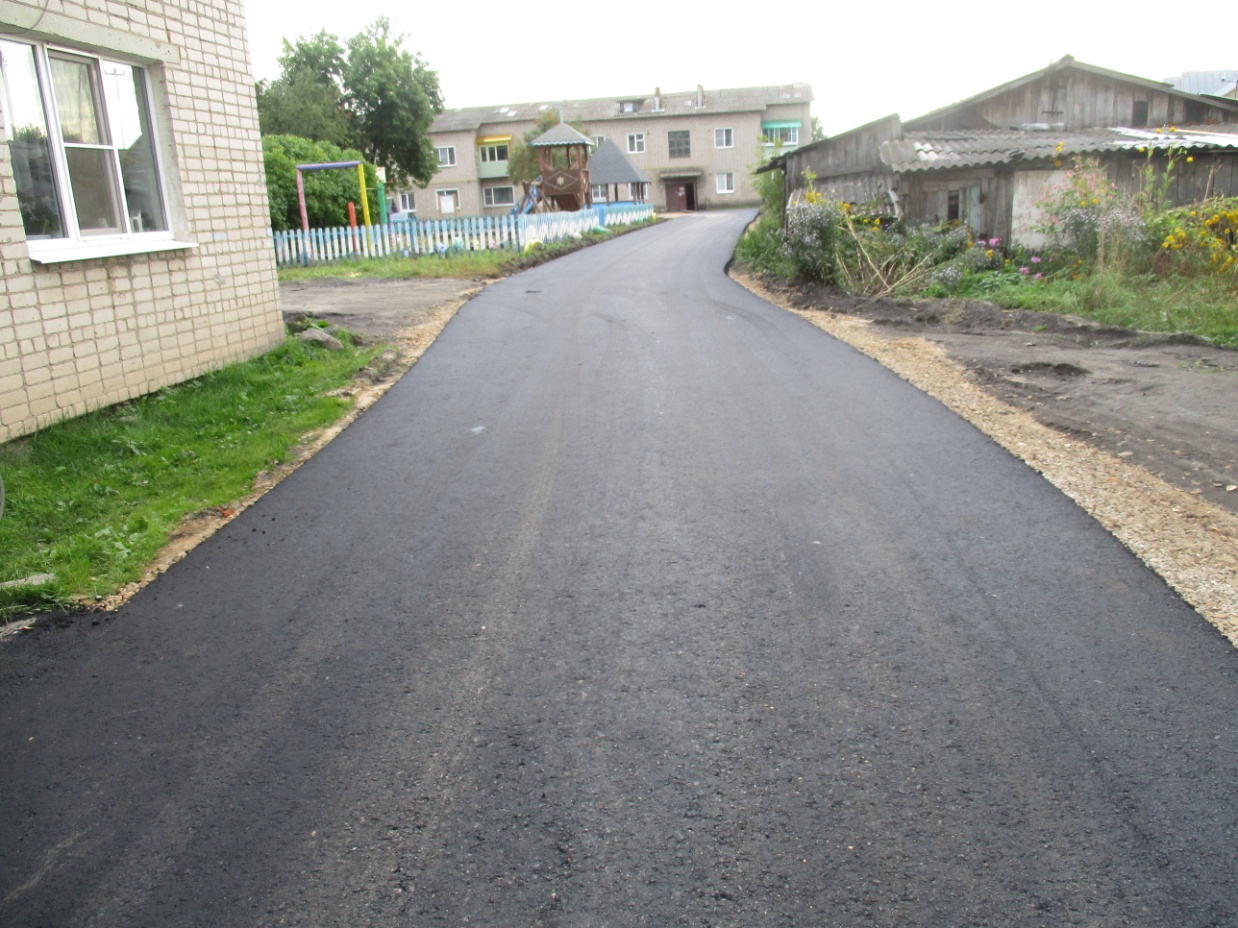 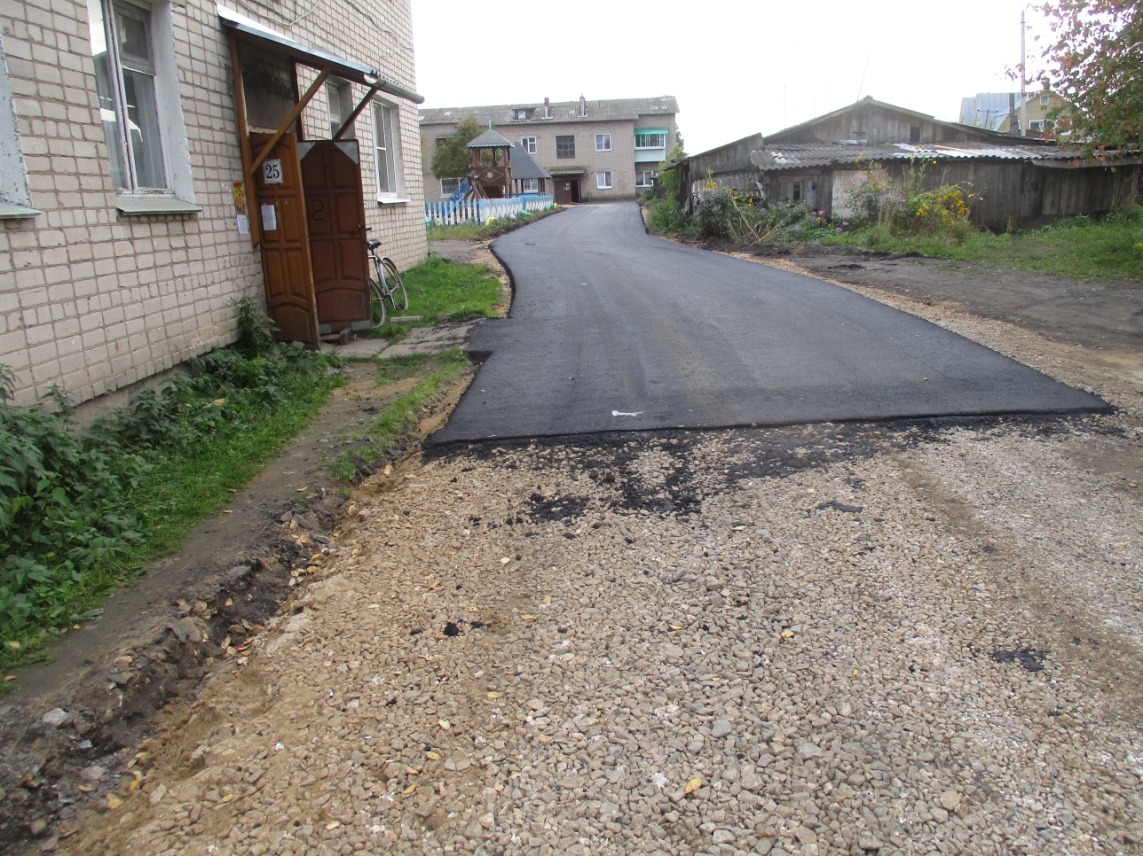 ЗАВЕРШЕНИЕ РАБОТ ПО СТРОИТЕЛЬСТВУ ДВОРОВЫХ ПРОЕЗДОВФото от 20.09.2017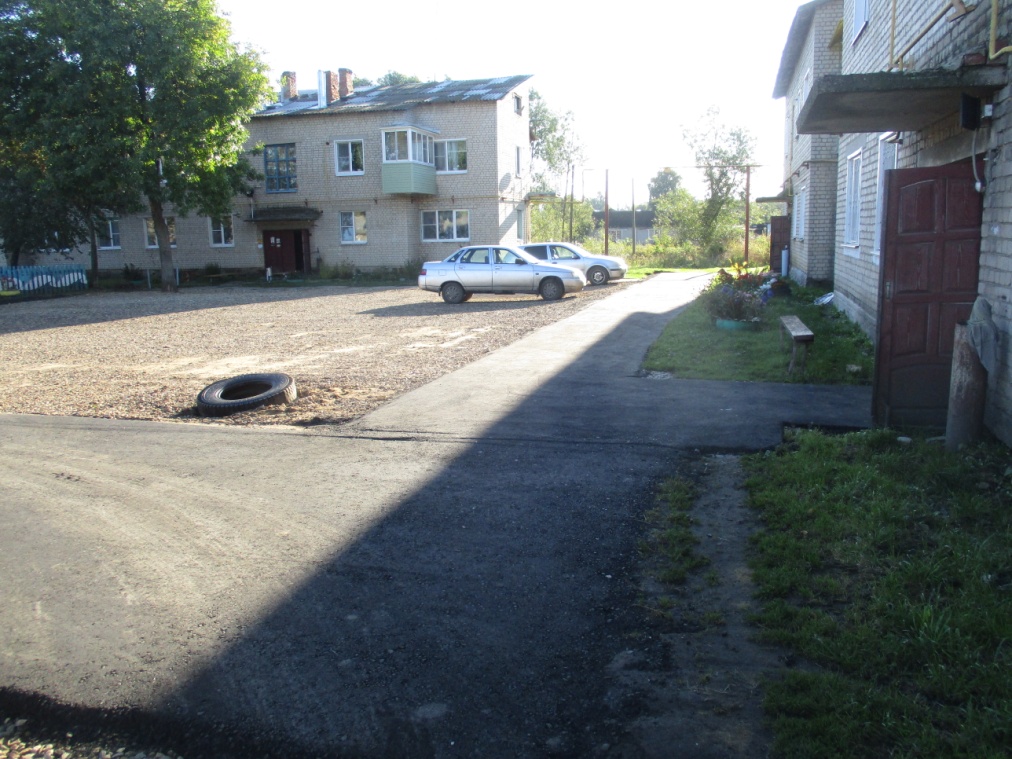 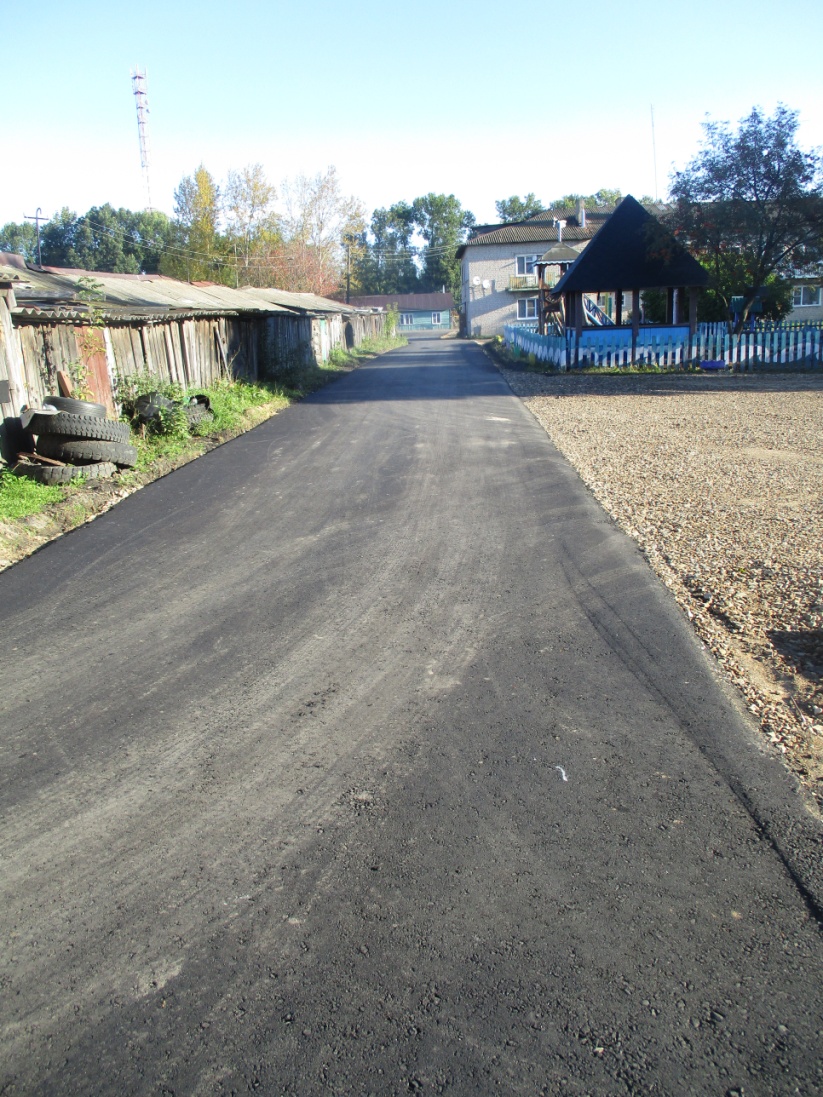 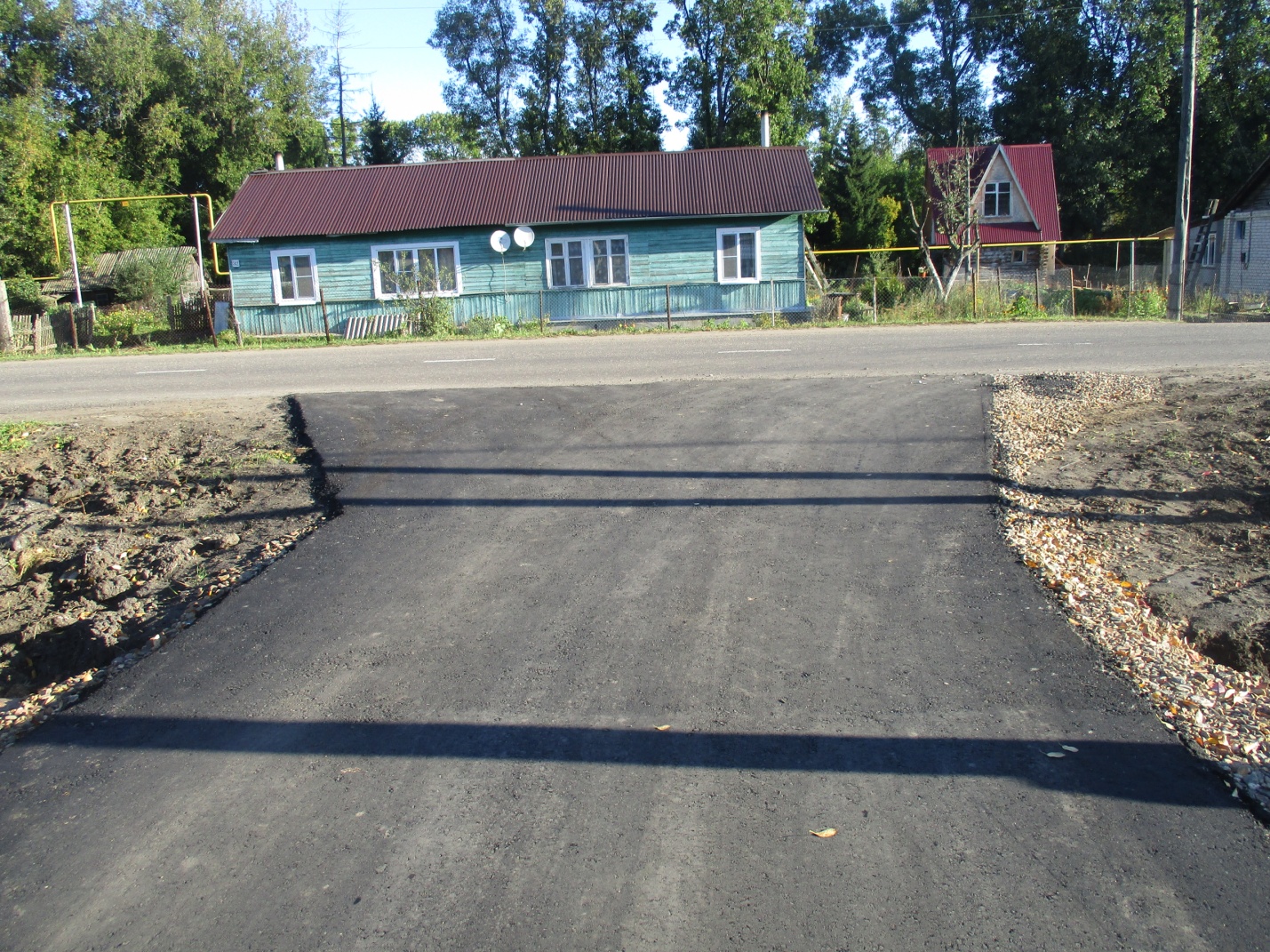 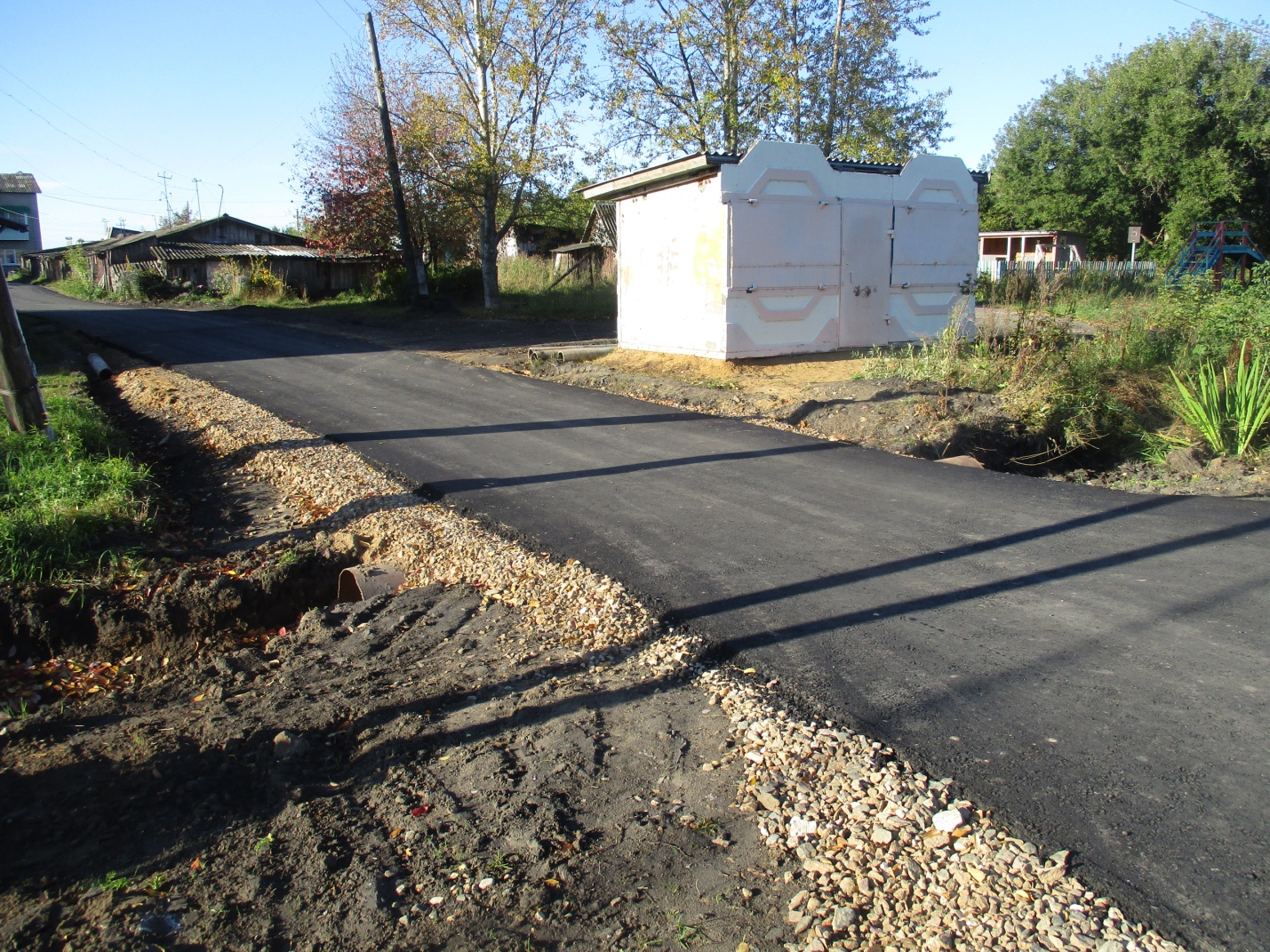 УСТАНОВКА СКАМЕЕК, УРН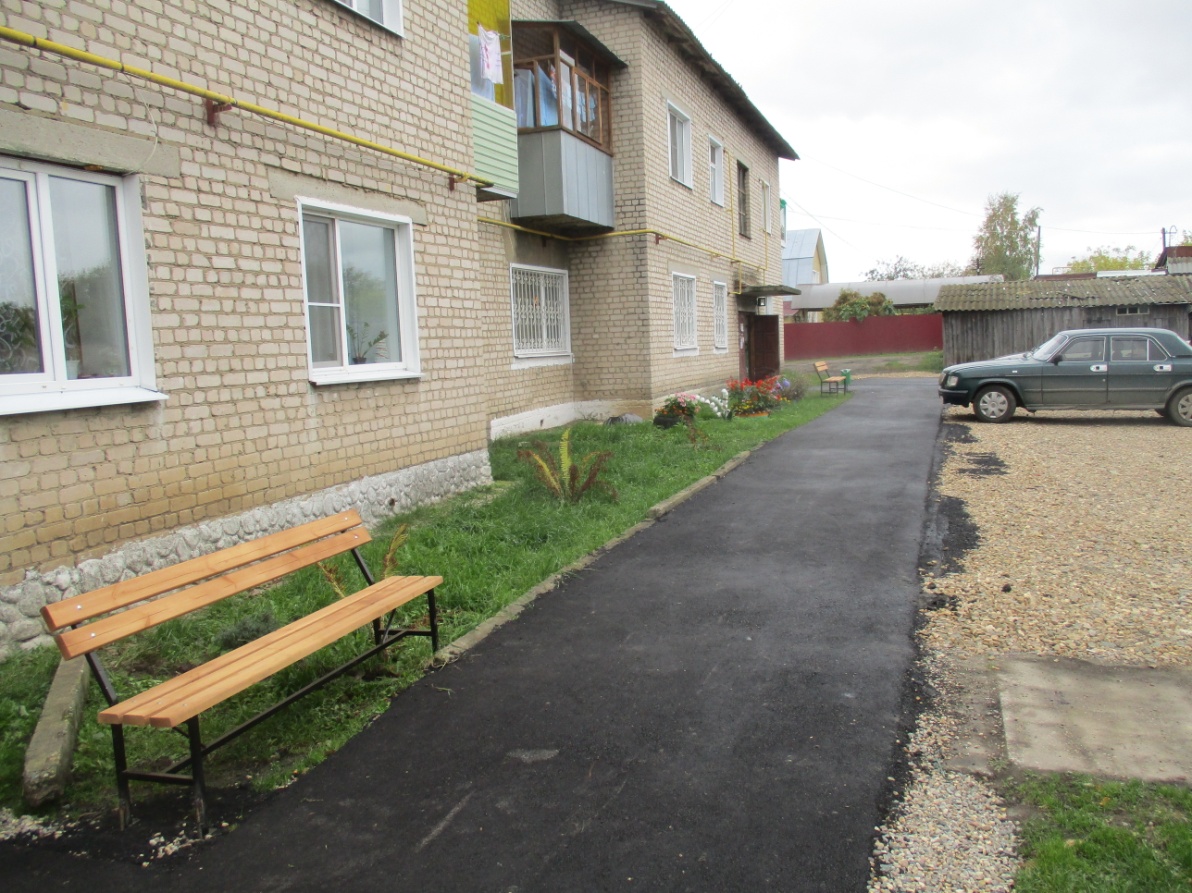 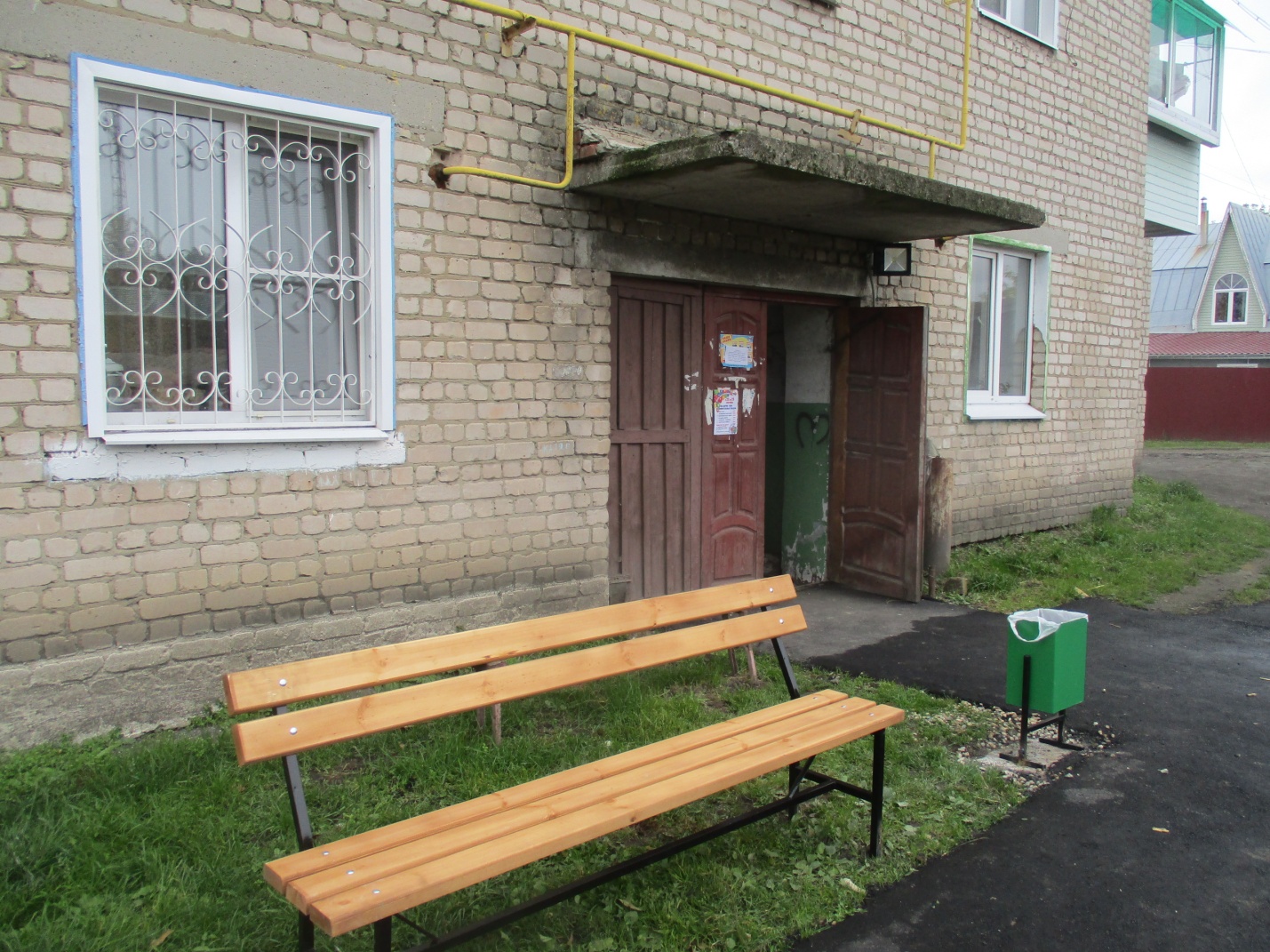 